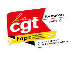 Les facteurs du centre de distribution du courrier d’Anglars, de Villeneuve et d’Aubin, desservant des dizaines de communes, des milliers d'usagers sont mobilisés face une énième réorganisation, pour dire STOP aux suppressions d’emploi, STOP à la précarité, STOP à la dégradation de leurs conditions de travail et du service rendu aux usagers. La direction de la Poste refuse toute négociation : Au total jusqu'à 16 suppressions d'emplois prévues !La Poste perçoit des millions d'euros de l’Etat pour assurer ses missions de service public pour en faire quoi ? Avec quel contrôle ? Elle supprime des dizaines d’emplois de facteurs sur nos territoires depuis des années ! Le courrier baisse dit-elle à tout va et jamais elle annonce combien reste-t-il de facteurs ? Nos territoires n’ont pas rétréci, les kilomètres des tournées n’ont fait qu’augmenter à chaque suppression d’emploi, nous distribuons la presse au quotidien, le nombre de colis est en hausse, qu’il y ait une lettre ou 3 lettres à amener, nous viendrons à votre domicile. La Poste doit entendre les propositions des postiers et répondre à nos élus !RASSEMBLEMENT LUNDI 6 MAI 2024, à 17h30,Centre Courrier d'Aubin, zone du RuauTous ensemble postiers, usagers, élus exigeons d’autres choix ! Les facteurs du centre de distribution du courrier d’Anglars, de Villeneuve et d’Aubin, desservant des dizaines de communes, des milliers d'usagers sont mobilisés face une énième réorganisation, pour dire STOP aux suppressions d’emploi, STOP à la précarité, STOP à la dégradation de leurs conditions de travail et du service rendu aux usagers. La direction de la Poste refuse toute négociation : Au total jusqu'à 16 suppressions d'emplois prévues !La Poste perçoit des millions d'euros de l’Etat pour assurer ses missions de service public pour en faire quoi ? Avec quel contrôle ? Elle supprime des dizaines d’emplois de facteurs sur nos territoires depuis des années ! Le courrier baisse dit-elle à tout va et jamais elle annonce combien reste-t-il de facteurs ? Nos territoires n’ont pas rétréci, les kilomètres des tournées n’ont fait qu’augmenter à chaque suppression d’emploi, nous distribuons la presse au quotidien, le nombre de colis est en hausse, qu’il y ait une lettre ou 3 lettres à amener, nous viendrons à votre domicile. La Poste doit entendre les propositions des postiers et répondre à nos élus !RASSEMBLEMENT LUNDI 6 MAI 2024, à 17h30,Centre Courrier d'Aubin, zone du RuauTous ensemble postiers, usagers, élus exigeons d’autres choix ! 